SEMANA DEL 13 AL 17 DE DICIEMBRE DEL 2021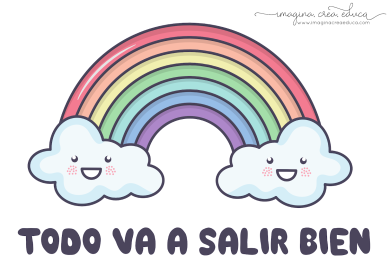 PLAN DE TRABAJOESCUELA PRIMARIA: ___________	SEXTO GRADO	MAESTRO (A): _________________Anexo #1 matemáticas. 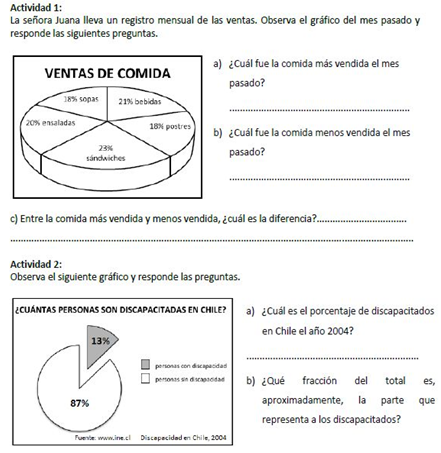 Anexo #2 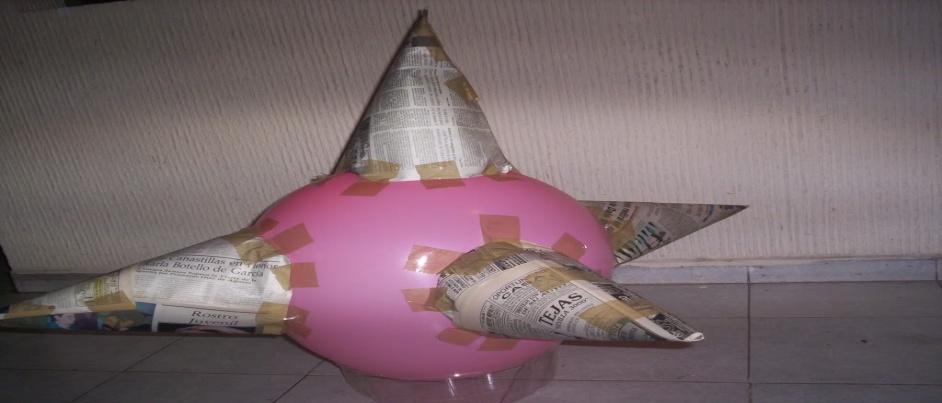 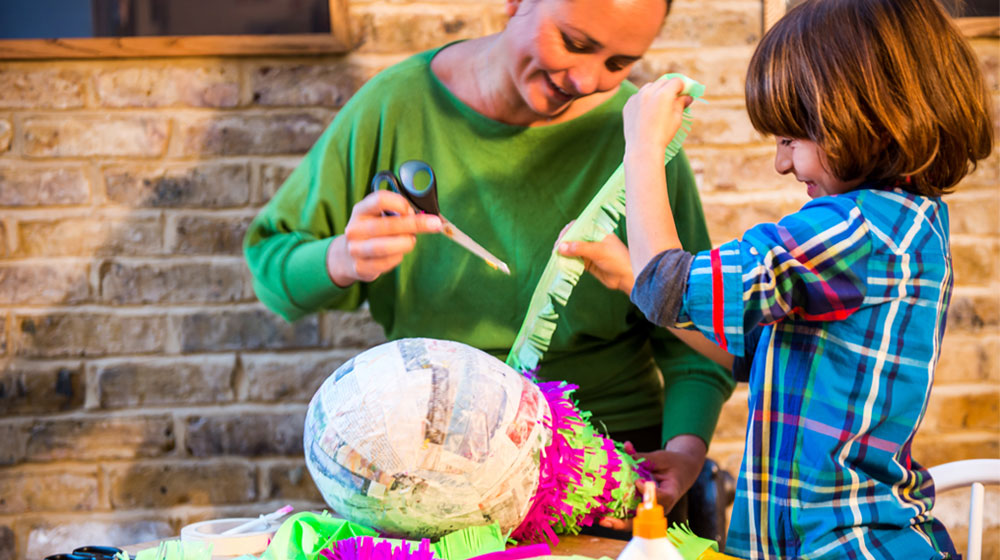 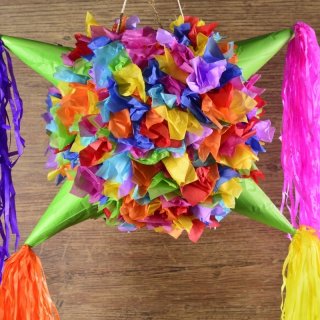 ASIGNATURAAPRENDIZAJE ESPERADOACTIVIDADESSEGUIMIENTO Y RETROALIMENTACIÓNLUNESEducación Socioemocional Identifica el deseo debienestar comúnpara todos.Anota en tu cuaderno cinco cuidados que debemos tener todos para prevenir la propagación del contagio del COVID-19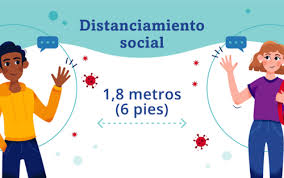 Envía evidencias de tus trabajos al whatsApp de tu maestro (a), tienes hasta las 9:00 p.m de cada día.NOTA: no olvides ponerle la fecha a cada trabajo y tú nombre en la parte de arriba.  LUNESLengua materna Selecciona información relevante de diversasfuentes para elaborar un reportaje.Seleccionar a una persona puede ser un miembro de tu familia que conozca sobre tu comunidad, sus culturas, costumbres, tradiciones, celebraciones, economía, etc.Posteriormente elaborar 10 preguntas puede ser del tipo abierta o cerrada, sobre los temas anteriormente mencionados. Una vez que tengas el guion de preguntas bien estructuradas, realízale el cuestionario a la persona seleccionada, registrando la información obtenida en el guion elaborado.(es de suma importancia que se escriba todo a detalle para posteriormente se facilite la interpretación de la información recabada.Envía evidencias de tus trabajos al whatsApp de tu maestro (a), tienes hasta las 9:00 p.m de cada día.NOTA: no olvides ponerle la fecha a cada trabajo y tú nombre en la parte de arriba.  LUNESHistoriaDescribe cambios en la vida cotidiana,la organizaciónpolítica y económica de Roma, y lascausas que permitieron su expansión.Lee el texto “El nacimiento del cristianismo” el cual se encuentra ubicado en las páginas 48 y 49 del  libro de texto.Subrayar en la lectura los aspectos que se consideren más relevantes para posteriormente elaborar un resumen con la información y terminar con una opinión personal del tema.Analizar sus trabajos a manera de plenaria para debatir los diversos puntos de vista.Envía evidencias de tus trabajos al whatsApp de tu maestro (a), tienes hasta las 9:00 p.m de cada día.NOTA: no olvides ponerle la fecha a cada trabajo y tú nombre en la parte de arriba.  LUNESGeografía Reconoceimplicacionesnaturales, sociales,culturales yeconómicas delcrecimiento urbanoen el mundoBusca en tu diccionario, internet o algún otro medio que tengas disponible el significado de Migración e Inmigración, cópialos en tu cuaderno.Observa las imágenes de la página 93 de tu libro de texto “De un lugar a otro. Movimiento migratorio” y responde en tu cuaderno lo siguiente:¿Conoces a alguien que se fue a vivir a otro país?¿Por qué crees que la gente se va a vivir fuera de sus países de origen?¿Crees que tengan los mismos derechos en otro país ajeno al suyo?¿Algún día migrarías a otro país? ¿Cuál crees que sería el motivo?Analizar las respuestas en plenaria para su retroalimentación.Envía evidencias de tus trabajos al whatsApp de tu maestro (a), tienes hasta las 9:00 p.m de cada día.NOTA: no olvides ponerle la fecha a cada trabajo y tú nombre en la parte de arriba.  ASIGNATURAAPRENDIZAJE ESPERADOAPRENDIZAJE ESPERADOACTIVIDADESSEGUIMIENTO Y RETROALIMENTACIÓNMARTESMatemáticas Lectura de datoscontenidos entablas y gráficascirculares, pararesponder diversoscuestionamientos.Lectura de datoscontenidos entablas y gráficascirculares, pararesponder diversoscuestionamientos.Resolver el anexo #1 de este documento sobre la interpretación de gráficas.Analizar las respuestas en plenaria.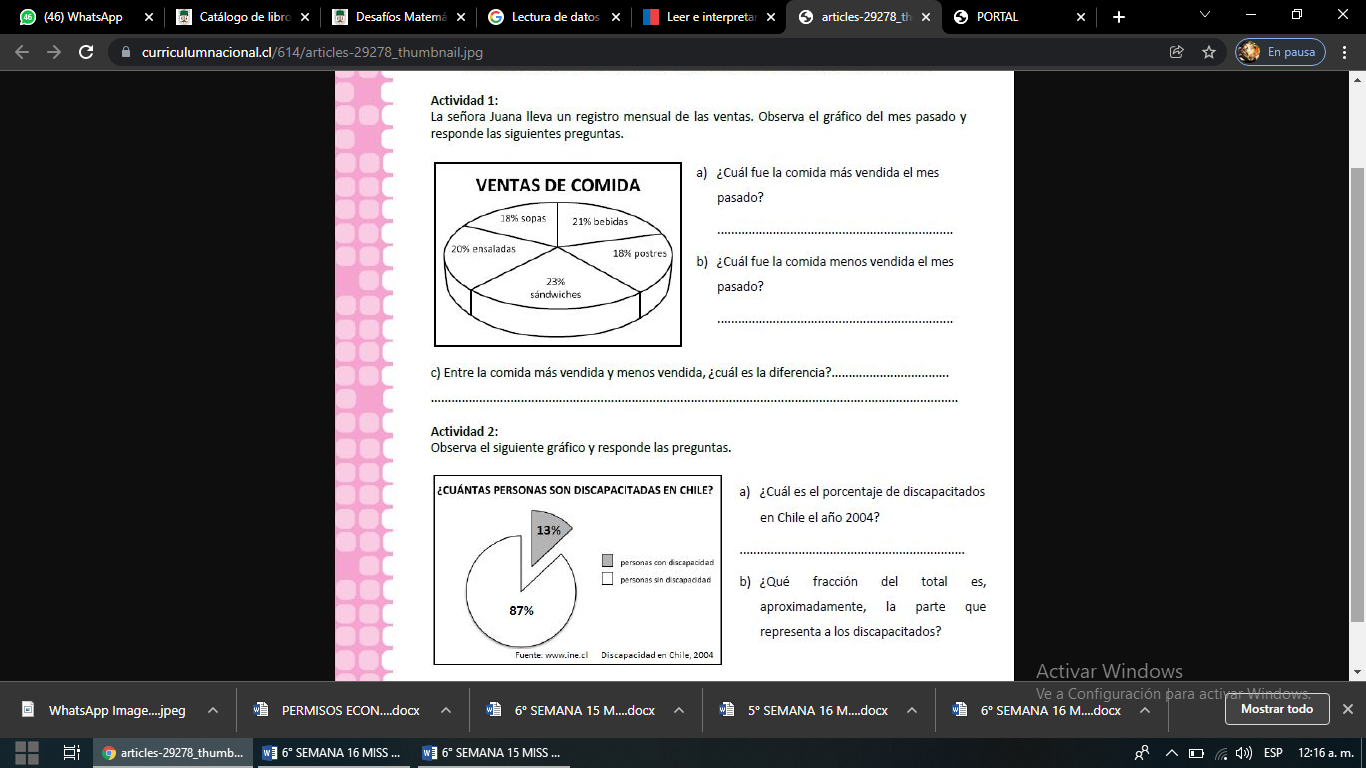 Envía evidencias de tus trabajos al whatsApp de tu maestro (a), tienes hasta las 9:00 p.m de cada día.NOTA: no olvides ponerle la fecha a cada trabajo y tú nombre en la parte de arriba.  MARTESCiencias naturales Propone accionespara cuidar a los seres vivos al valorar lascausas y consecuencias de su extinción enel pasado y en la actualidad.Propone accionespara cuidar a los seres vivos al valorar lascausas y consecuencias de su extinción enel pasado y en la actualidad.Completa la siguiente tabla en tu cuaderno:Compara las respuestas en plenaria con sus compañeros.Envía evidencias de tus trabajos al whatsApp de tu maestro (a), tienes hasta las 9:00 p.m de cada día.NOTA: no olvides ponerle la fecha a cada trabajo y tú nombre en la parte de arriba.  MARTESLengua materna Seleccionainformaciónrelevante dediversas fuentespara elaborar unreportaje.Seleccionainformaciónrelevante dediversas fuentespara elaborar unreportaje.Observa los reportes de la entrevista en discurso directo que se encuentran ubicados en la página 54 del libro de texto y responde las siguientes preguntas:¿Qué diferencia hay entre los dos formatos?¿Qué formato consideran conveniente para su reporte de entrevista?Posteriormente realiza tu reporte de entrevista en el cuaderno, utilizando la información recabada anteriormente en la entrevista al miembro de la comunidad.Envía evidencias de tus trabajos al whatsApp de tu maestro (a), tienes hasta las 9:00 p.m de cada día.NOTA: no olvides ponerle la fecha a cada trabajo y tú nombre en la parte de arriba.  MARTESHistoria Identifica elcontexto en que surgió el cristianismo ysus característicasIdentifica elcontexto en que surgió el cristianismo ysus característicasLee el texto “El nacimiento del cristianismo” de las páginas 48 y 49 de tu libro de texto. Responde las siguientes preguntas en tu cuaderno.¿Quién era Jesús de Nazaret?¿Qué sucedió tras su muerte?¿Por qué se consideró que los cristianos ponían en riesgo el imperio romano?¿Qué emperador se declaró cristiano y en qué año?¿Qué establecía el decreto Edicto de Milán?Envía evidencias de tus trabajos al whatsApp de tu maestro (a), tienes hasta las 9:00 p.m de cada día.NOTA: no olvides ponerle la fecha a cada trabajo y tú nombre en la parte de arriba.  ASIGNATURAAPRENDIZAJE ESPERADOAPRENDIZAJE ESPERADOACTIVIDADESSEGUIMIENTO Y RETROALIMENTACIÓNMIÉRCOLES Cívica y ética en dialogo Establece relaciones de respeto e igualdad entre personas de distintas culturas y rechaza participar en actos o manifestaciones de discriminación o que generen violenciaEstablece relaciones de respeto e igualdad entre personas de distintas culturas y rechaza participar en actos o manifestaciones de discriminación o que generen violenciaRealiza un cartel donde expreses la igualdad entre personas ya sea de distintas culturas, discapacidades o posiciones económicas.Expresa el respeto que debemos tener hacia cualquier tipo de persona y que todos somos habitantes de un mismo planeta.Puedes agregar ilustraciones para complementar tu trabajo.Envía evidencias de tus trabajos al whatsApp de tu maestro (a), tienes hasta las 9:00 p.m de cada día.NOTA: no olvides ponerle la fecha a cada trabajo y tú nombre en la parte de arriba.  MIÉRCOLES Artes Selecciona una obrateatral infantil o juvenil(escritores latinoamericanos) parapresentarla antepúblico, como resultado de unainvestigación y debatecolectivo sobre lascaracterísticas artísticas y expresivasde, al menos, tresescritores latinoamericanosSelecciona una obrateatral infantil o juvenil(escritores latinoamericanos) parapresentarla antepúblico, como resultado de unainvestigación y debatecolectivo sobre lascaracterísticas artísticas y expresivasde, al menos, tresescritores latinoamericanosEn equipo seleccionar una obra de teatro, o en dado caso un cuento que puedan convertir en guion teatral, posteriormente representarlo ante los compañeros de la escuela.Se debe realizar la escenificación del lugar donde se desarrolla así como interpretar a los personajes.Se deberá establecer los personajes y diálogos en el guion.Una vez culminada la actividad responder las siguientes preguntas en el cuaderno:¿Qué me gusto más de la obra?¿Qué fue lo más difícil?Envía evidencias de tus trabajos al whatsApp de tu maestro (a), tienes hasta las 9:00 p.m de cada día.NOTA: no olvides ponerle la fecha a cada trabajo y tú nombre en la parte de arriba.  MIÉRCOLES Formación cívica y ética Establece relaciones de respeto e igualdad entrepersonas de distintas culturas yrechaza participar en actos omanifestaciones de discriminación oque generen violencia.Establece relaciones de respeto e igualdad entrepersonas de distintas culturas yrechaza participar en actos omanifestaciones de discriminación oque generen violencia.Realiza en tu cuaderno una historieta donde expreses un problema de desigualdad o discriminación hacia una persona, y como se debe de actuar en ese momento para evitar el maltrato y así promover una cultura de respeto e igualdad.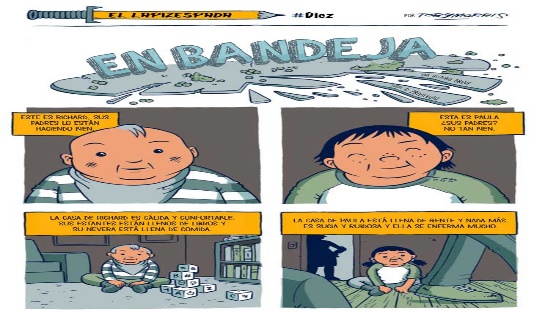 Envía evidencias de tus trabajos al whatsApp de tu maestro (a), tienes hasta las 9:00 p.m de cada día.NOTA: no olvides ponerle la fecha a cada trabajo y tú nombre en la parte de arriba.  MIÉRCOLES Matemáticas Lectura de datoscontenidos entablas y gráficascirculares, pararesponder diversoscuestionamientosLectura de datoscontenidos entablas y gráficascirculares, pararesponder diversoscuestionamientosResolver en el cuaderno las siguientes actividades.Analizar las respuestas en plenaria para la retroalimentacion.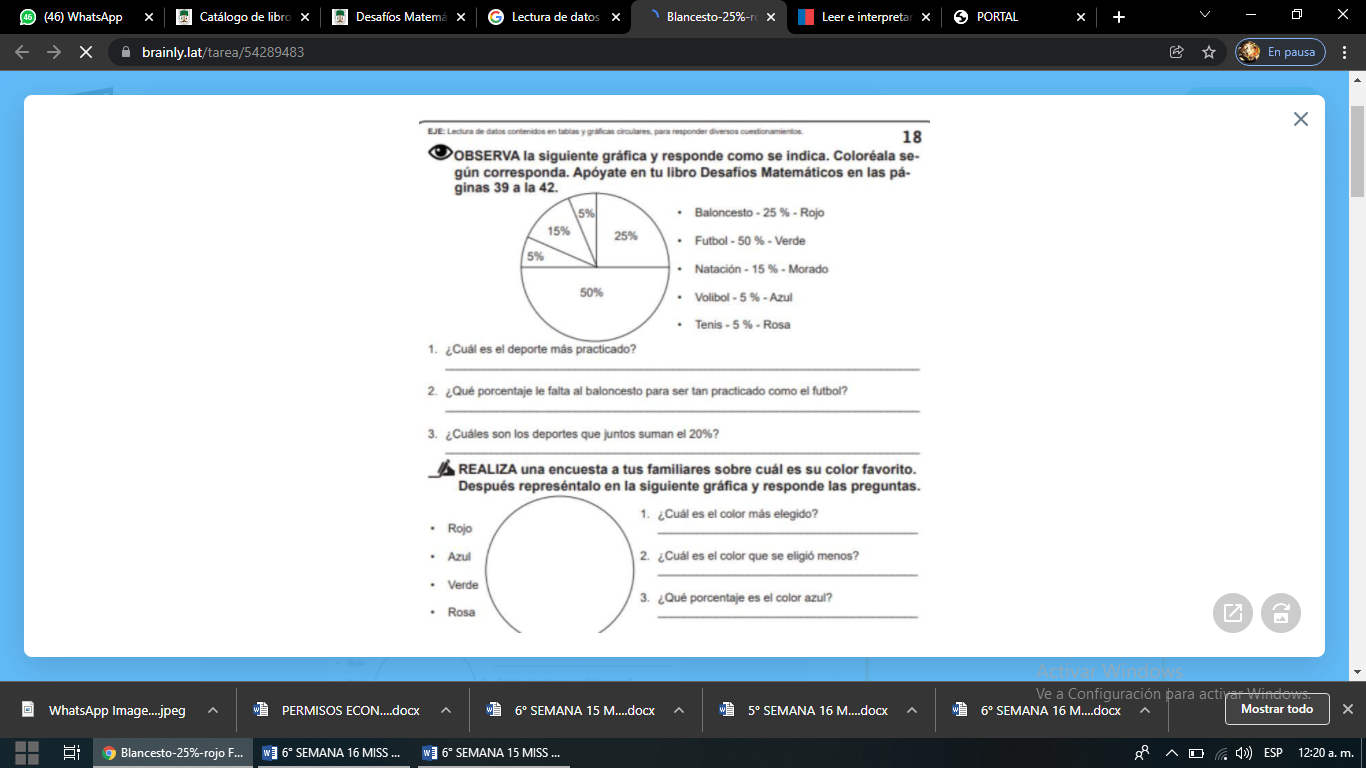 Envía evidencias de tus trabajos al whatsApp de tu maestro (a), tienes hasta las 9:00 p.m de cada día.NOTA: no olvides ponerle la fecha a cada trabajo y tú nombre en la parte de arriba.  MIÉRCOLES Lengua materna Emplea notas quesirvan de guía parala escritura detextos propios,refiriendo los datosde las fuentesconsultadas.Emplea notas quesirvan de guía parala escritura detextos propios,refiriendo los datosde las fuentesconsultadas.Observa los ejemplos de reportes de entrevista de la página 54 de su libro de texto.Analiza si son en discurso directo o indirecto.El discurso directo es aquel que introduce a una cita textual, utilizando las comillas (“Llevo vino para la cena”, anunció Andrea). El discurso indirecto es el que interpreta y explica lo que otro dijo, reformulándolo (Andrea anunció que llevaría vino para la cena. su madre advirtió que llegaría tarde).Con base en la entrevista que realizaste anteriormente, elabora tu reporte de la entrevista puedes tomar como referencia los que analizaste en tu libro de texto.Coloca la característica donde corresponda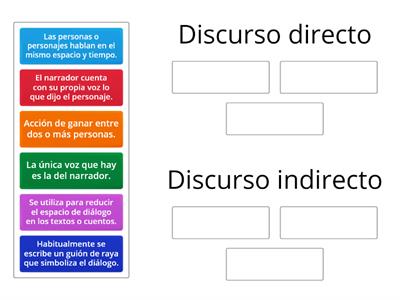 Envía evidencias de tus trabajos al whatsApp de tu maestro (a), tienes hasta las 9:00 p.m de cada día.NOTA: no olvides ponerle la fecha a cada trabajo y tú nombre en la parte de arriba.  ASIGNATURAAPRENDIZAJE ESPERADOAPRENDIZAJE ESPERADOACTIVIDADESSEGUIMIENTO Y RETROALIMENTACIÓNJUEVESMatemáticas Ubicación de fracciones y decimales en la rectanumérica en situaciones diversas. Por ejemplo, se quieren representar mediosy la unidad está dividida en sextos, la unidad no está establecida, etcétera.Ubicación de fracciones y decimales en la rectanumérica en situaciones diversas. Por ejemplo, se quieren representar mediosy la unidad está dividida en sextos, la unidad no está establecida, etcétera.Resolver el desafío matemático #23 “¡sobre la recta!’” el cual se encuentra ubicado en la página 44del libro de texto de desafíos matemáticos.Analizar las respuestas en plenaria.Resuelve en tu cuaderno el siguiente ejercicio.Cuatro alumnos de sexto grado realizaron una carrera de 1 km, a 4 minutos de haber iniciado la carrera llevan los siguientes avances:*Luis ha recorrido ½ del total de la carrera *Pedro ha recorrido 0.4 km*Santiago ha recorrido 300 metros. Carlos ha recorrido 180 metros.Representa en la recta numérica las distancias recorridas.0Resuelve el siguiente ejercicio en tu cuaderno.Ubica en la recta numérica los números que se indican.150 metros3.8KM1/2KM4 1/4KM4800 metrosEnvía evidencias de tus trabajos al whatsApp de tu maestro (a), tienes hasta las 9:00 p.m de cada día.NOTA: no olvides ponerle la fecha a cada trabajo y tú nombre en la parte de arriba.  JUEVESGeografía Reconoce las principales rutas de migración en elmundo y sus consecuencias sociales,culturales, económicas y políticas.Reconoce las principales rutas de migración en elmundo y sus consecuencias sociales,culturales, económicas y políticas.Lee el texto de la página 94 de tu libro de texto y responde las siguientes preguntas en tu cuaderno:¿Qué consecuencias de la migración reconoces en el siguiente texto?¿Por qué el personaje emigro a Estados Unidos?¿Cuál era la principal razón por la que ahorraba su dinero?¿Por qué su familia no quiso acompañarlo de regreso a Guatemala?¿Qué opinas sobre el final de la historia?Envía evidencias de tus trabajos al whatsApp de tu maestro (a), tienes hasta las 9:00 p.m de cada día.NOTA: no olvides ponerle la fecha a cada trabajo y tú nombre en la parte de arriba.  JUEVESLengua materna Seleccionar un material eIdentificarinformaciónespecífica. Identifica y verificainformaciónespecífica de forma eficiente yautónoma.Seleccionar un material eIdentificarinformaciónespecífica. Identifica y verificainformaciónespecífica de forma eficiente yautónoma.Recopila todos los datos que has investigado sobre tu comunidad y analiza las características que debe de tener un reportaje en tu libro de texto página 55.Elabora el bosquejo sobre el reportaje de tu comunidad con la información recabada puedes tomar como ejemplo el reportaje de la página 44 y 45 de tu libro de texto. Puedes agregar ilustraciones para complementar tu trabajo.Envía evidencias de tus trabajos al whatsApp de tu maestro (a), tienes hasta las 9:00 p.m de cada día.NOTA: no olvides ponerle la fecha a cada trabajo y tú nombre en la parte de arriba.  JUEVESCiencias naturales Propone acciones para cuidar a los seres vivos alvalorar las causas y consecuencias de suextinción en el pasado y en la actualidad.Propone acciones para cuidar a los seres vivos alvalorar las causas y consecuencias de suextinción en el pasado y en la actualidad.Analiza el tema “El libro que cambio la forma de pensar” pagina 64 y 65 de tu libro de texto.Realiza un cartel en tu hoja blanca o en tu cuaderno donde expreses acciones para la conservación de los seres vivos y especies en México, puedes agregar ilustraciones para completar tu trabajo.Analizar las respuestas en plenaria.Envía evidencias de tus trabajos al whatsApp de tu maestro (a), tienes hasta las 9:00 p.m de cada día.NOTA: no olvides ponerle la fecha a cada trabajo y tú nombre en la parte de arriba.  ASIGNATURAAPRENDIZAJE ESPERADOAPRENDIZAJE ESPERADOACTIVIDADESSEGUIMIENTO Y RETROALIMENTACIÓNVIERNESARTESElaboración de una piñata navideña Para crear tu piñata navideña necesitaras los siguientes materiales:1 globo Papel periódico Engrudo (agua tibia con harina)Instrucciones: Infla el globo y hazle un nudo, mezcla en un recipiente agua tibia con harina, recorta tiras de papel periódico e introdúcelas en la mezcla anterior, cubre tu globo con el papel periódico y deja secar el papel durante 1 o 2 díasDespués de secar, decora con los materiales que gustes, puedes hacer los conos con papel periódico, o cartulina y pegarlos con cinta, o con el mismo engrudo. Revisar Anexo #2Envía evidencias de tus trabajos al whatsApp de tu maestro (a), tienes hasta las 9:00 p.m de cada día.NOTA: no olvides ponerle la fecha a cada trabajo y tú nombre en la parte de arriba.  VIERNESVIERNESVIERNES